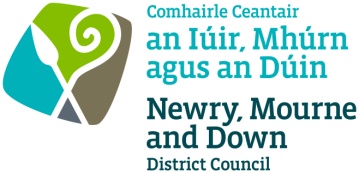 Comhairle Ceantair an Iúir, Mhúrn agus an DúinScéim Sparánachta na Gaeilge 2022/2023Treornótaí d’IarratasóraAidhm na Scéim Sparánachta  Cuidiú le daoine nach bhfuil scoláireacht/sparánacht na gcistí poiblí acu cheana, a scileanna Gaeilge a fheabhsú trí scoláireachtaí nó sparánachtaí a chur ar fáil do chúrsaí Gaeilge, coláistí Gaeltachta agus dianchúrsaí san áireamh a bheas ag toiseacht agus ag críochniú sna tréimhsí reatha faoi chomaoin (01 Aibreán – 30 Meán Fómhair 2022 & 01 Deireadh Fómhair – 31 Márta 2023).Clúdaíonn an sparánacht seo táillí i leith chúrsa amháin.Tá iarratasóirí i dteideal cur isteach do 50% de tháillí iomlán an chúrsa suas go huasmhéid £300 ar fad.Ní ceadaítear d’iarratais siarghabhálacha. Ní ofrálfar ach sparánacht amháin an duine in aghaidh na bliana airgeadais (01 Aibreán 2022 – 31 Márta 2023).Ní ghlacfar le hiarratas ar bith a thagann roimh an dáta athoscailte ar an Aoine 11ú Márta 2022Ní mór don iarratasóir:bheith ina c(h)ónaí i limistéar Chomhairle Ceantair an Iúir, Mhúrn agus an Dúinmás rud é go bhfuil an iarratasóir faoi 18bl., ní mór cead an tuismitheora/an chaomhnóra  a fháil chun freastal ar an chúrsa Gaeilgebheith cláraithe ar chúrsa Gaeilge  gan scoláireacht a bheith aige/aici ó chistí poiblí (m.sh. sparánacht Líofa)an cúrsa Gaeilge a chríochnú agus bheith ann don tréimhse ar fadfianaise de thinreamh agus íocaíocht na dtáillí cúrsa ar fad a sholátharAn próiseas iarrataisIs féidir foirm iarratais a íoslódáil ó shuíomh idirlín Chomhairle Ceantair an Iúir, Mhúrn agus an Dúin www.newrymournedown.org/gaeilge Is scéim leanúnach í seo.  Ní mór do na hiarratasóirí uilig sonraí teagmhála cruinn a chur ar fáil chun cumarsáid éifeachtach a chur i bhfeidhm maidir le dul chun cinn an iarratais sparánachta.Beidh an cinneadh deireanach le déanamh ag an Chomhairle maidir le leithdháileadh faoi réir na gcritéir a bheith comhlíonta ag na hiarratasóirí.  Cuirfear in iúl do na hiarratasóirí ar éirigh leo maidir le méid a sparánachta a bronnfar ar chríochnú an chúrsa agus i ndiaidh dóibh na coinníollacha sa litir thairisceana a chomhlíonadh.  Agus na hiarratasóirí i dteideal cur isteach do 50% de tháillí iomlán an chúrsa suas go huasmhéid £300 ar fad, beidh méid gach sparánacht ag brath ar an leibhéal maoinithe a bheas ar fáil.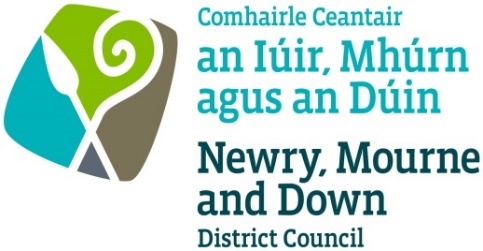 Scéim Sparánachta na Gaeilge 2022/2023Irish Language Bursary Scheme 2022/2023 Tréimhse a 1 - (01/04/2022 – 30/09/2022)       Tréimhse a 2 – (01/10/2022 - 31/03/2023)This form is also available in English Sonraí iarratasóraSonraí an chúrsaTabhair sonraí an chúrsa a bhfuil tú ag iarraidh Sparánachta na Gaeilge de chuid Chomhairle Ceantair an Iúir, Mhúrn agus an Dúin dó, le do thoil.  Tairbhe an ChúrsaCuir síos ar an dóigh a fheabhsóidh an cúrsa seo do scileanna teanga le do thoil.                                                      Maidir le: Cistiú Poiblí (scrios mar is cuí) Chuir mé/Níor chuir mé iarratas isteach ar lorg Chistiú Poiblí chun freastal ar chúrsa Gaeilge (msh sparánacht Líofa) Critéir CháilitheachtaDeimhnigh le do thoil, trí thic a chur i ngach rannóg, go gcomhlíonann tú na critéir le haghaidh sparánacht Ghaeilge de chuid Chomhairle Ceantair an Iúir, Mhúrn agus an Dúin:Dearbhú   Dearbhaím go bhfuil an t-eolas atá tugtha agam fíor agus beacht mar is fearr is eol dom.Cuir an fhoirm líonta ar ais chuig:gaeilge@nmandd.org    Nó sa phost go:Aonad na Gaeilge Oifig an IúirTeach Uí Ágáin Rae Mhuineacháin An tIúr   BT35 8DJScéim Sparánachta na Gaeilge - Foirm Mhonatóireachta Le haghaidh monatóireachta, tá an Chomhairle ag iarraidh saintréithe Alt 75 na n-iarratasóirí a n-éireoidh leo i Scéim Sparánachta na Gaeilge a mheas, bheimis buíoch dá bhféadfá an fhoirm seo a líonadh dúinn.  (I gcás iarratasóirí faoi 18bl. d’aois ní mór do thuismitheoir/chaomhnóir an fhoirm seo a líonadh in ainm an iarratasóra)Bainfear an t-eolas seo nuair a faightear é le haghaidh próiseála. Bainfear úsáid as an eolas seo le haghaidh monatóireachta amháin agus ní chuirfear i leith dhaoine aonair é.    Toghcheantar Áitiúil ina bhfuil tú i do chónaí: Crotshliabh    Dún Pádraig    An tIúr    Múrna   Sliabh Crúibe    Sliabh gCuillinn    Ruadha Álainn    Aois: faoi 18 bliana   19–40 bliana   41– 60 bliana     60 bliana   Inscne:  Fireannach    Baineann    Eile Cúlra pobail:Is ball an phobail Phrotastúnaigh mé		                                     		             	Is ball an phobail Chaitlicigh mé				       			  	   Ní ball an phobail Phrotastúnaigh nó Chaitlicigh mé 	      			         	             Míchumas: Tá an tAcht in aghaidh Idirdhealú ar bhonn Míchumais 1998 go bhfuil míchumas ar dhuine más rud é go bhfuil lagú fisiceach nó meabhrach air/uirthí a dhéanann dochar nach beag nó a théann i bhfeidhm go fadtéarmach air/uirthi ar a c(h)umas gnáthimeachtaí an tsaoil a dhéanamh’An oireann (nó ar oir san am a chuaigh thart) an cur síos thuasluaite duitse?	Oireann 		Ní oireann 	Féiniúlacht chine / Grúpa eitneach: Geal   Síneach   Indiach   Duine den lucht siúil    Pacastánach   Banglaidéiseach   Afracach Afra-Chairibeach   Duine gorm eile   Grúpa ileitneach       Ainm an iarratasóra:Ainm an tuismitheora/an chaomhnóra  (más bainteach):Dáta breithe an iarratasóra:Sonraí teagmhála:(más rud é go bhfuil an t-iarratasóir faoi 18bl., ní mór sonraí teagmhála an tuismitheora/an chaomhnóra a bhreacadh)Seoladh:Sonraí teagmhála:(más rud é go bhfuil an t-iarratasóir faoi 18bl., ní mór sonraí teagmhála an tuismitheora/an chaomhnóra a bhreacadh)Baile:Sonraí teagmhála:(más rud é go bhfuil an t-iarratasóir faoi 18bl., ní mór sonraí teagmhála an tuismitheora/an chaomhnóra a bhreacadh)Contae:Sonraí teagmhála:(más rud é go bhfuil an t-iarratasóir faoi 18bl., ní mór sonraí teagmhála an tuismitheora/an chaomhnóra a bhreacadh)Cód poist:Sonraí teagmhála:(más rud é go bhfuil an t-iarratasóir faoi 18bl., ní mór sonraí teagmhála an tuismitheora/an chaomhnóra a bhreacadh)Rphost:Sonraí teagmhála:(más rud é go bhfuil an t-iarratasóir faoi 18bl., ní mór sonraí teagmhála an tuismitheora/an chaomhnóra a bhreacadh)Fón póca:Sonraí teagmhála:(más rud é go bhfuil an t-iarratasóir faoi 18bl., ní mór sonraí teagmhála an tuismitheora/an chaomhnóra a bhreacadh)Uimh. bhaile:Ainm an chúrsa:Ainm an chúrsa:Ainm an chúrsa:Seoladh (Sonraigh anseo má tá tú ag freastail ar an chúrsa in ionad nó ar an idirlín):Seoladh (Sonraigh anseo má tá tú ag freastail ar an chúrsa in ionad nó ar an idirlín):Seoladh (Sonraigh anseo má tá tú ag freastail ar an chúrsa in ionad nó ar an idirlín):  Cén tréimhse a bhfuil tú ag déanamh iarratais air Tréimhse a 1: 01/04/2022 – 30/09/2022  Tréimhse a 2: 01/10/2022 – 31/03/2023  Cén tréimhse a bhfuil tú ag déanamh iarratais air Tréimhse a 1: 01/04/2022 – 30/09/2022  Tréimhse a 2: 01/10/2022 – 31/03/2023  Cén tréimhse a bhfuil tú ag déanamh iarratais air Tréimhse a 1: 01/04/2022 – 30/09/2022  Tréimhse a 2: 01/10/2022 – 31/03/2023 Dáta tosaigh an chúrsa: Dáta tosaigh an chúrsa:Dáta deiridh: Sonraí teagmhála an Chúrsa (uimh. ghutháin agus/nó seoladh rphoist): Sonraí teagmhála an Chúrsa (uimh. ghutháin agus/nó seoladh rphoist): Sonraí teagmhála an Chúrsa (uimh. ghutháin agus/nó seoladh rphoist):Costas iomlán an chúrsa:                      Méid maoinithe á lorg (50% den chostas nó £300 ar a mhéid):Méid maoinithe á lorg (50% den chostas nó £300 ar a mhéid):Tá mé i mo chónaí i limistéar Chomhairle Ceantair an Iúir, Mhúrn agus an DúinTáNílTá mé cláraithe ar chúrsa a fheabhsóidh mo scileanna Gaeilge  TáNílTá scoláireacht nó sparánacht agam ó chistí poiblí chun freastal ar an chúrsa seo (m.sh. sparánacht Líofa)TáNílNíl méid na sparánachta iarrtha agam níos mó ná 50% táillí iomlán an chúrsa go huasmhéid £300TáNílDearbhaím go bhfuil sé de rún agam an cúrsa seo a chríochnú taobh istigh den bhlian airgeadais (01 Aibreán 2022 – 31 Márta 2023TáNílDearbhaím go bhfuil sé de rún agam an cúrsa seo a chríochnú agus soláthróidh mé fianaise de mo thinreamh agus íocaíocht na dtáillí cúrsaTáNílSíniú an iarratasóraDátaSíniú an tuismitheora/chaomhnóra (más bainteach)Dáta